ANMELDELSEANMELDELSE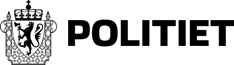 FYLLES UT AV POLITIETFYLLES UT AV POLITIETFYLLES UT AV POLITIETFYLLES UT AV POLITIETFYLLES UT AV POLITIETFYLLES UT AV POLITIETDatoKontrollert av (BID)Kontrollert av (BID)Sakstype (eks. trusler, vold)Sakstype (eks. trusler, vold)Kjent gjerningsperson (sett kryss) Hvem er utsatt for det straffbare forholdet?Hvem er utsatt for det straffbare forholdet?Hvem er utsatt for det straffbare forholdet?Hvem er utsatt for det straffbare forholdet?Hvem er utsatt for det straffbare forholdet?Fornavn/Navn på bedriftFornavn/Navn på bedriftEtternavnEtternavnEtternavnFødsels- og personnr./Org.nrStatsborgerskapStatsborgerskapStatsborgerskapKjønnE-postadresseE-postadresseE-postadresseTelefonTelefonAdresseAdresseAdressePostnummerStedAnmelder du på vegne av noen andre? Hvis ja, fyll ut disse feltene.Anmelder du på vegne av noen andre? Hvis ja, fyll ut disse feltene.Anmelder du på vegne av noen andre? Hvis ja, fyll ut disse feltene.Anmelder du på vegne av noen andre? Hvis ja, fyll ut disse feltene.Anmelder du på vegne av noen andre? Hvis ja, fyll ut disse feltene.Anmelder du på vegne av noen andre? Hvis ja, fyll ut disse feltene.Anmelder du på vegne av noen andre? Hvis ja, fyll ut disse feltene.FornavnFornavnEtternavnEtternavnEtternavnEtternavnKjønnFødsels- og personnummerStatsborgerskapStatsborgerskapRelasjon til fornærmet (ansatt, venn, verge osv.)Relasjon til fornærmet (ansatt, venn, verge osv.)Relasjon til fornærmet (ansatt, venn, verge osv.)Relasjon til fornærmet (ansatt, venn, verge osv.)E-postadresseE-postadresseE-postadresseE-postadresseTelefonTelefonTelefonAdresseAdresseAdresseAdressePostnummerStedStedHvor har det straffbare forholdet skjedd? Hvor har det straffbare forholdet skjedd? Hvor har det straffbare forholdet skjedd? AdressePostnummerStedEventuell nærmere beskrivelse av stedet (f.eks. i kjeller, på parkeringsplass, på buss/tog)Eventuell nærmere beskrivelse av stedet (f.eks. i kjeller, på parkeringsplass, på buss/tog)Eventuell nærmere beskrivelse av stedet (f.eks. i kjeller, på parkeringsplass, på buss/tog)Når skjedde det straffbare forholdet?Når skjedde det straffbare forholdet?Dato (dd.mm.åååå). Må fylles utKlokkeslett eller ca. tidsrom Hva har skjedd? Forsøk å gi en så presis beskrivelse som mulig av det straffbare forholdet. Hvis et kjøretøy har vært involvert, husk å oppgi registreringsnummer………………………………………………………………………………………………………………………………………………………………………………………………………………………………………………………………………………………………………………………………………………………………………………………………………………………………………………………………………………………………………………………………………………………………………………………………………………………………………………………………………………………………………………………………………………………………………………………………………………………………………………………………………………………………………………………………………………………………………………………………………………………………………………………………………………………………………………………………………………………………………………………………………………………………………………………………………………………………………………………………………………………………………………………………………………………………………………………………………………………………………………………………………………………………………………………………………………………………………………………………………………………………………………………………………………………………………………………………………………………………………………………………………………………………………………………………………………………………………………………………………………………………………………………………………………………………………………………………………………………………………………………………………………………………………………………………………………………………………………………………………………………………Hva er stjålet/skadet?Hva er stjålet/skadet?Hva er stjålet/skadet?Gjenstand (f.eks. bil, sykkel, mobiltelefon)Merke, modell, fargeIdentifikasjon av gjenstand (f.eks. kjennemerke, serienummer, IMEI)Ønsker du å kreve erstatning for økonomisk tap eller skade? Dette gjelder økonomiske utgifter som du ønsker at politiet skal ta med i en straffesak mot en eventuell gjerningsperson.Ønsker du å kreve erstatning for økonomisk tap eller skade? Dette gjelder økonomiske utgifter som du ønsker at politiet skal ta med i en straffesak mot en eventuell gjerningsperson.Ønsker du å kreve erstatning for økonomisk tap eller skade? Dette gjelder økonomiske utgifter som du ønsker at politiet skal ta med i en straffesak mot en eventuell gjerningsperson.JaNeiHvilket forsikringsselskap benytter du?Jeg er kjent med at det er straffbart å gi falsk eller uriktig anmeldelse til politiet (jf. straffeloven §§ 221 -222)Jeg er kjent med at det er straffbart å gi falsk eller uriktig anmeldelse til politiet (jf. straffeloven §§ 221 -222)Sted/dato__________________________________Underskrift_______________________________________________________